Автономная некоммерческая профессиональная образовательная организация«УРАЛЬСКИЙ ПРОМЫШЛЕННО – ЭКОНОМИЧЕСКИЙ ТЕХНИКУМ»ПАСПОРТ ДОСТУПНОСТИ АН ПОО «Уральский промышленно-экономический техникум»  2018 г.ПАСПОРТ ДОСТУПНОСТИОБЪЕКТА СОЦИАЛЬНОЙ ИНФРАСТРУКТУРЫ N ______1_____                                   			                   " 30 "  ноября  2018г.1. Общие сведения об объекте1.1. Вид (наименование) объекта   Автономная некоммерческая профессиональная образовательная организация «Уральский промышленно-экономический техникум»1.2. Полный почтовый адрес объекта 624260, Свердловская область, город Асбест, улица Садовая, дом № 111.3. Сведения о размещении объекта:отдельно стоящее здание 2 этажа, 1519,7 кв. м.,часть здания __________ этажей (или на ___________ этаже), _________ кв. м,наличие прилегающего земельного участка (да, нет), 6875,0 кв.м1.4.  Год  постройки  здания  1939,  последнего  капитального  ремонта ______1.5.   Дата   предстоящих   плановых  ремонтных  работ:  текущего  2023, капитального __________________Сведения об организации, расположенной на объекте1.6.  Название  организации (учреждения) (полное юридическое наименование -согласно Уставу, краткое наименование)  Автономная некоммерческая профессиональная образовательная организация «Уральский промышленно-экономический техникум»(АН ПОО  «Уральский промышленно-экономический техникум»)1.7. Юридический адрес организации (учреждения), телефон, e-mail 620089, г. Екатеринбург, Самоцветный бульвар, д.5, офис 10 . (343) 375-79-75,  anospo@bk.ru1.8.  Основание  для  пользования объектом (оперативное управление, аренда, собственность) аренда 1.9.     Форма     собственности    (государственная,    негосударственная) негосударственная 1.10.    Территориальная    принадлежность    (федеральная,   региональная, муниципальная) региональная1.11. Вышестоящая организация (наименование) Автономная некоммерческая профессиональная образовательная организация «Уральский промышленно-экономический техникум»1.12.  Адрес  вышестоящей  организации,  другие координаты (полный почтовый адрес, телефон, e-mail) 620089, г. Екатеринбург, ул. Генеральская , д3, . (343) 375-79-75,  anospo@bk.ru2.  Характеристика  деятельности  организации  на  объекте (по обслуживанию населения)2.1.  Сфера  деятельности (здравоохранение, образование, социальная защита, физическая культура и спорт, культура, связь и информация, транспорт, жилой фонд,   потребительский   рынок  и  сфера  услуг,  места  приложения  труда (специализированные  предприятия  и  организации, специальные рабочие местадля инвалидов))  образование.2.2.  Категории  обслуживаемого  населения  по  возрасту:  (дети,  взрослые трудоспособного    возраста,    пожилые;    все    возрастные    категории) все    возрастные    категории, 2.3.  Категории  обслуживаемых  инвалидов:  инвалиды на коляске, инвалиды с патологией опорно-двигательного аппарата, по зрению, по слуху 2.4. Виды услуг образовательная деятельность2.5.  Форма  оказания  услуг:  (на  объекте,  с  длительным  пребыванием, с проживанием, на дому, дистанционно) на  объекте, дистанционно 2.6.  Плановая  мощность:  посещаемость  (количество обслуживаемых в день), вместимость, пропускная способность от 1 до 93 человек в день  2.7.  Участие  в исполнении индивидуальной программы реабилитации инвалида, ребенка-инвалида (да, нет) нет3. Состояние доступности объекта3.1.  Путь  следования  к объекту пассажирским транспортом (описать маршрут движения с использованием пассажирского транспорта) Автобусы № 101,103,1,3 до остановки «Магазин №9», наличие адаптированного пассажирского транспорта к объекту нет3.2. Путь к объекту от ближайшей остановки пассажирского транспорта:3.2.1. Расстояние до объекта от остановки транспорта 700  метров3.2.2. Время движения (пешком) 10 минут3.2.3.  Наличие  выделенного  от  проезжей части пешеходного пути (да, нет)3.2.4.    Перекрестки:    нерегулируемые;    регулируемые,    со   звуковой сигнализацией, таймером; регулируемые _3.2.5.  Информация  на пути следования к объекту: акустическая, тактильная, визуальная; визуальная3.2.6.  Перепады  высоты  на  пути (съезды с тротуара): есть, нет (описать) нетИх   обустройство   для   инвалидов   на   коляске:   да,   нет  3.3. Организация доступности объекта для инвалидов - форма обслуживания <*><*> С учетом СП 35-101-2001, СП 31-102-99;<**> указывается один из вариантов ответа: "А" (доступность всех зон и помещений - универсальная); "Б" (специально выделенные для инвалидов участки и помещения);                                 "ДУ" - доступно условно (дополнительная помощь сотрудника, услуги на дому, дистанционно); "Нет"= «ВНД» – временно недоступно (не организована доступность); <***> указывается худший из вариантов ответа.3.4. Состояние доступности основных структурно-функциональных зон<*> Указывается: ДП - доступно полностью (доступность для всех категорий инвалидов и других маломобильных групп населения); ДЧ - доступно частично (достигаемость мест целевого назначения для отдельных категорий инвалидов); ДУ - доступно условно (организация помощи сотрудниками учреждения (организации) или иной альтернативной формы обслуживания (на дому, дистанционно и др.)); Нет = ВНД – временно недоступно (не предназначен для посещения инвалидами и другими маломобильными группами населения);<**> указывается худший из вариантов ответа.3.5. ИТОГОВОЕ ЗАКЛЮЧЕНИЕ о состоянии доступности объекта социальной инфраструктуры:Объект признан временно недоступным для всех категорий инвалидов. 4. Управленческое решение4.1. Рекомендации по адаптации основных структурных элементов объекта: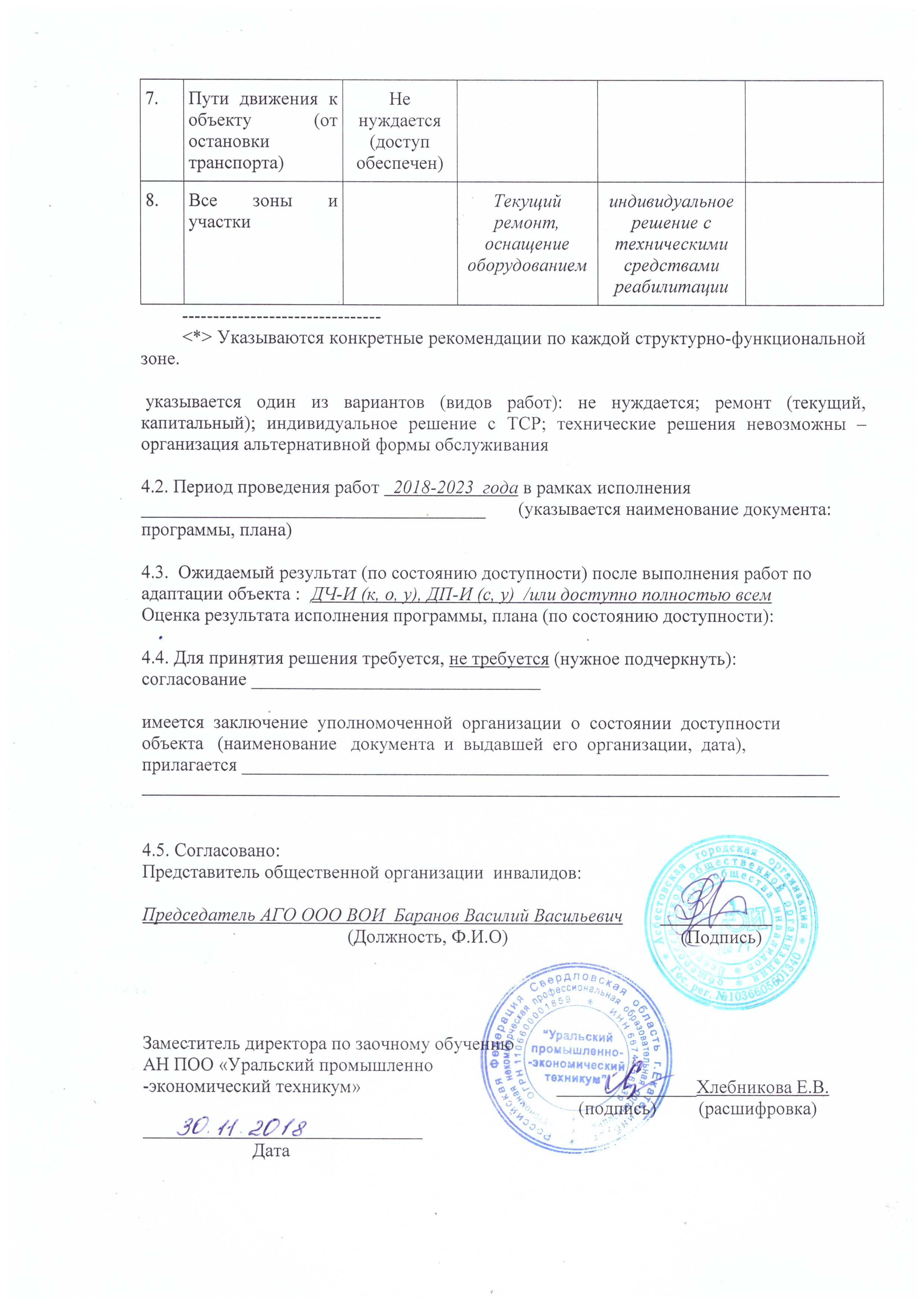 4.6.   Оценка   результата   исполнения   программы,  плана  (по  состоянию доступности) после выполнения работ по адаптации объекта:______________________________________________________________________________________________________________________________________________________Заместитель директора по заочному обучениюАН ПОО «Уральский промышленно-экономический техникум»                                          _______________Хлебникова Е.В.			                                                                      (подпись)         (расшифровка)_____________________________ДатаN строкиКатегория инвалидов (вид нарушения)Вариант организации доступности объекта (формы обслуживания) <**>1Все категории инвалидов и маломобильных групп населения <***>ДУ2в том числе инвалиды:3передвигающиеся на креслах-коляскахДУ4с нарушениями опорно-двигательного аппарата                                 ДУ5с нарушениями зренияДУ6с нарушениями слухаА7с умственными нарушениямиАN п/пОсновные структурно-функциональные зоныСостояние доступности для основных категорий инвалидов <*>Состояние доступности для основных категорий инвалидов <*>Состояние доступности для основных категорий инвалидов <*>Состояние доступности для основных категорий инвалидов <*>Состояние доступности для основных категорий инвалидов <*>Состояние доступности для основных категорий инвалидов <*>N п/пОсновные структурно-функциональные зоныКдля передвигающихся на креслах-коляскахОс другими нарушениями опорно-двигательного аппаратаСс нарушениями зренияГс нарушениями слухаУс умственными нарушениямиДля всех категорий маломобильных групп населения <**>123456781.Территория, прилегающая к зданию (участок)ДПДПДУДПДПДУ2.Вход (входы) в зданиеДПДПДУДПДПДУ3.Путь (пути) движения внутри здания, включая пути эвакуацииДУДПДУДПДПДУ4.Зона целевого назначения здания (целевого посещения объекта)ДУ ДПДУДПДПДУ5.Санитарно-гигиенические помещенияВНДДУДУДПДПВНД6.Система информации и связи (на всех зонах)ДУДПДУДУДПДУ7.Пути движения к объекту (от остановки транспорта)ДПДПДПДПДПДП8.Все зоны и участки <**>ВНДДУДУДУДПВНДN п/пОсновные структурно-функциональные зоныРекомендации по адаптации объекта (вид работы)Рекомендации по адаптации объекта (вид работы)Рекомендации по адаптации объекта (вид работы)Рекомендации по адаптации объекта (вид работы)N п/пОсновные структурно-функциональные зоныне нуждается (доступ обеспечен)ремонт (текущий, капитальный); оснащение оборудованиеминдивидуальное решение с техническими средствами реабилитациитехнические решения невозможны - организация альтернативной формы обслуживания1234561.Территория, прилегающая к зданию (участок)не нуждается2.Вход (входы) в зданиеустановка поручней из нержавеющей полированной сталиКонтрастные и тактильные полосы, маркировка на входной двери, противоскользящее покрытие,  тактильная плитка, визуальная и тактильная информация у входа, указатели, пиктограммы и знаки / или индивидуальное решение с техническими средствами реабилитации3.Путь (пути) движения внутри здания, включая пути эвакуацииУстановка горизонтальных поручней в коридоре.  Установка визуальной, тактильной и акустической информации / или индивидуальное решение с техническими средствами реабилитации4.Зона целевого назначения здания (целевого посещения объекта)Текущий ремонт, оснащение оборудованиемКрючки для костылей. Визуальная контрастная информация на дверях кабинетов о назначении помещений / или индивидуальное решение с техническими средствами реабилитации5.Санитарно-гигиенические помещенияТекущий ремонт, оснащение оборудованиеминдивидуальное решение с техническими средствами реабилитации6.Система информации и связи (на всех зонах)индивидуальное решение с техническими средствами реабилитации